ПАМЯТКА жителям района по соблюдению требований пожарной безопасности в пожароопасный периодВ соответствии с требования ст. 34 Федерального закона «О пожарной безопасности» граждане обязаны:1. соблюдать требования пожарной безопасности;2. иметь в помещениях и строениях, находящихся в их собственности (пользовании), первичные средства тушения пожаров и противопожарный инвентарь в соответствии с правилами противопожарного режима и перечнями, утвержденными соответствующими органами местного самоуправления;3.при обнаружении пожаров немедленно уведомлять о них пожарную охрану;4.до прибытия пожарной охраны принимать посильные меры по спасению людей, имущества и тушению пожаров;5.оказывать содействие пожарной охране при тушении пожаров;6.выполнять предписания, постановления и иные законные требования должностных лиц государственного пожарного надзора;Что такое требования пожарной безопасности – это специальные условия социального и (или) технического характера, установленные в целях обеспечения пожарной безопасности федеральными законами и иными нормативными правовыми актами Российской Федерации, а также нормативными документами по пожарной безопасности.На территории Российской Федерации действуют Правила противопожарного режима в РФ, утвержденные постановлением Правительства РФ от 25.04.2012 №390, в соответствии с которыми установлены требования пожарной безопасности в пожароопасный период:- собственниками строений, расположенных на территориях населенных пунктов, к началу пожароопасного периода обеспечивается наличие на земельных участках, где расположены указанные строения емкости (бочки) с водой или огнетушителя. Хранение огнетушителя осуществляется в соответствии с требованиями инструкции по его эксплуатации;- собственники земельных участков, расположенных в границах населенных пунктов обязаны производить регулярную уборку мусора и покос травы. Границы уборки территорий определяются границами земельного участка на основании кадастрового или межевого плана;- запрещается организовывать свалки отходов, как на территории населенных пунктов, так и за их пределами;- на территории населенных пунктов запрещается запускать  неуправляемые изделия из горючих материалов, принцип подъема которых на высоту основан на нагревании воздуха внутри конструкции с помощью открытого огня;- на территориях общего пользования населенных пунктов запрещается разводить костры, а также сжигать мусор, траву, листву и иные отходы, материалы или изделия, кроме как в местах и (или) способами, установленными органами местного самоуправления поселений.ПОРЯДОК ВЫЖИГАНИЯ СУХОЙ РАСТИТЕЛЬНОСТИ.Выжигание сухой травянистой растительности на земельных участках  домовладений, может производиться в безветренную погоду при условии, что:а) участок для выжигания сухой травянистой растительности располагается на расстоянии не ближе 50 метров от ближайшего объекта защиты;б) территория вокруг участка для выжигания сухой травянистой растительности очищена в радиусе 25 - 30 метров от сухостойных деревьев, валежника, порубочных остатков, других горючих материалов и отделена противопожарной минерализованной полосой шириной не менее 1,4 метра;в) на территории, включающей участок для выжигания сухой травянистой растительности, не действует особый противопожарный режим;г) лица, участвующие в выжигании сухой травянистой растительности, обеспечены первичными средствами пожаротушения.За нарушения требований пожарной безопасности, предусмотрена административная ответственность по ст. 20.4 Кодекса Российской Федерации об административных правонарушениях в виде предупреждения или штрафа  в размере от двух тысяч до четырех тысяч рублей.Будьте осторожны с огнем, ведь пожар легче предупредить, чем его потушить, либо ликвидировать его последствия.При обнаружении пожара необходимо немедленно сообщить о пожаре со стационарного телефона на номер 01, с сотового на номер 101.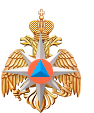 Территориальный отдел надзорной деятельности и профилактической работы №4 Управления надзорной деятельности и профилактической работы главного управления мчс россии по алтайскому краю